Обучающийся (выпускник) ООРуководителю образовательной организации____________________________________________________фамилияимя                                                                                                         отчествоНаименование документа, удостоверяющего личность _______________________________________________________________________СНИЛСпрошу зарегистрировать меня для участия в государственной итоговой аттестации по следующим учебным предметам: * Укажите «ДОСРОЧ» для выбора досрочного периода (март-апрель), «ОСН» - основного периода (май-июль) и «ДОП» - дополнительные сроки (резервные дни основного периода).
** Укажите форму проведения ГВЭ по русскому языку (диктант предусмотрен для обучающихся с расстройствами аутистического спектра).Прошу создать условия, учитывающие состояние здоровья, особенности психофизического развития, для сдачи ЕГЭ/ГВЭ подтверждаемого:         копией рекомендаций психолого-медико-педагогической комиссии        оригиналом или заверенной в установленном порядке копией справки, подтверждающей факт установления инвалидности, выданной федеральным государственным учреждением медико-социальной экспертизыУказать дополнительные условия, учитывающие состояние здоровья, особенности психофизического развития        специализированная аудитория        увеличение продолжительности выполнения экзаменационной работы на 1,5 часа       увеличение продолжительности выполнения экзаменационной работы ЕГЭ по иностранным языкам с включенным разделом «Говорение» на 30 минут(иные дополнительные условия/материально-техническое оснащение, учитывающие состояние здоровья, особенности психофизического развития)Согласие на обработку персональных данных прилагается.C Порядком проведения ГИА и с Памяткой о правилах проведения ГИА в 2021 году ознакомлен(а).        Подпись заявителя   ______________/______________________                                                                                                           (Ф.И.О.)Подпись родителя (законного представителя) _____________ /__________________                                                                                                                    (Ф.И.О.) «____» _____________ 20___ г.Контактный телефон	Регистрационный номер заявление.заявление.заявление.заявление.заявление.заявление.заявление.заявление.заявление.заявление.заявление.заявление.заявление.заявление.Я,Дата рождения:чч.мм.ггСерияНомерПол:МужскойЖенский,НамНаименование учебного предметаОтметка о выборе формы ЕГЭВыбор даты или периода проведения *Наименование учебного предметаОтметка о выборе формы ЕГЭВыбор даты или периода проведения *Русский языкМатематика (базовый уровень)Математика (профильный уровень)ФизикаХимияИнформатика и ИКТБиологияИсторияГеографияЛитератураОбществознаниеАнглийский язык (письменная часть)Английский язык (устная часть)Немецкий язык  (письменная часть)Немецкий язык (устная часть)Французский язык (письменная часть)Французский язык (устная часть)Испанский язык (письменная часть)Испанский язык (устная часть)Китайский язык (письменная часть)Китайский язык (устная часть)Наименование учебного предметаОтметка о выборе формы ГВЭОтметка о выборе формы ГВЭВыбор даты или периода проведения *Наименование учебного предметаписьменная формаустная формаВыбор даты или периода проведения *Русский язык** Сочинение   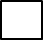      Изложение       Диктант     Математика ФизикаХимияИнформатика и ИКТБиологияИсторияГеографияЛитератураОбществознаниеАнглийский языкНемецкий языкФранцузский языкИспанский языкКитайский языкРодной языкРодная  литература